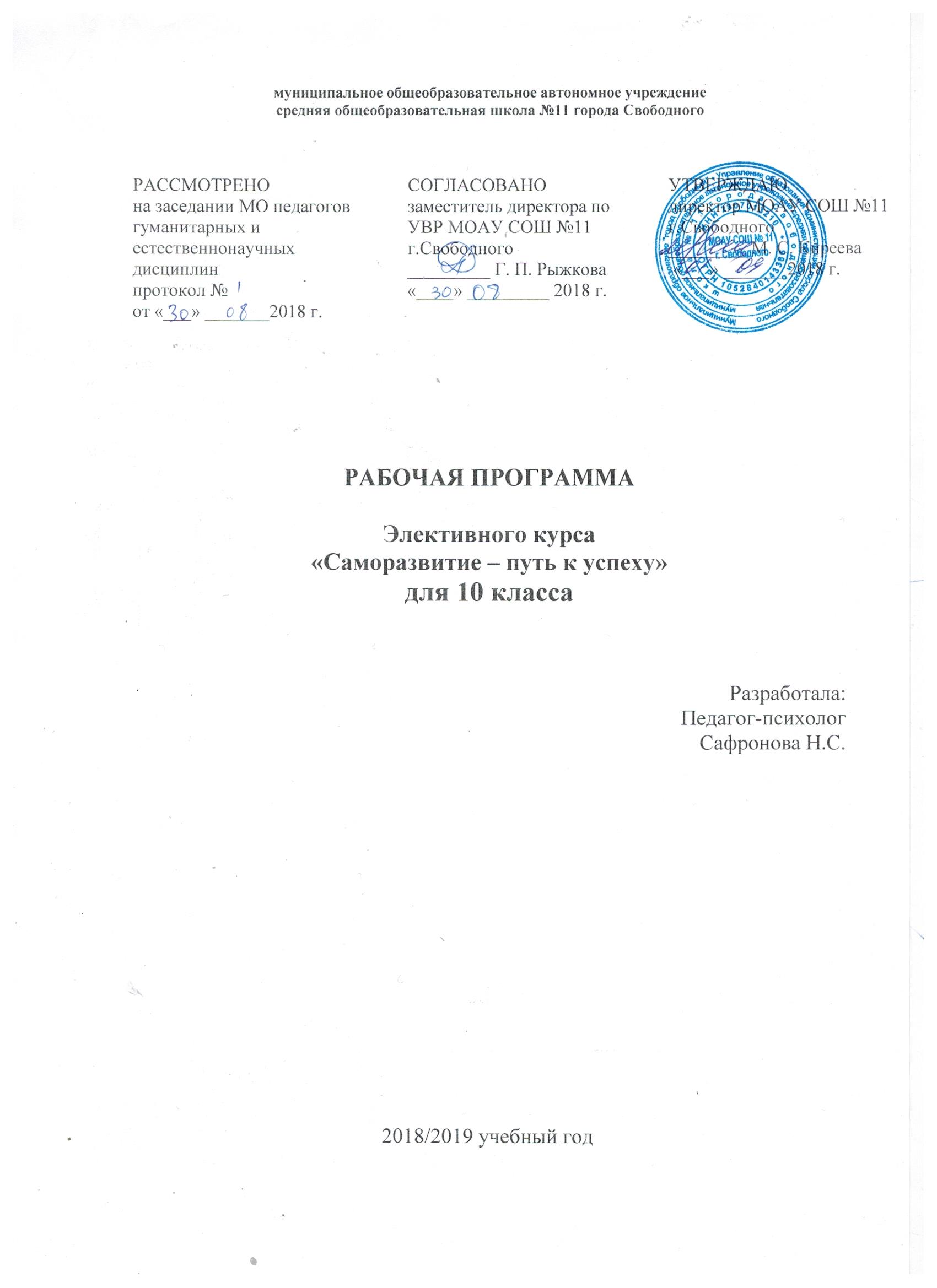 Преподавание психологии предполагает сотрудничество старшеклассников с педагогом-психологом в пространстве проблем самосознания, личностной самореализации и саморегуляции, интеллектуальной и личностной рефлексии. Элективный курс «Саморазвитие – путь к успеху» включает в себя 8 часов организованной образовательной деятельности. Цель элективного курса: формирование у обучающихся общего представления о саморазвитии и его путях.Обучающие задачи:- ознакомить обучающихся с представлениями о саморазвитии, его путях и инструментах.- ознакомить с возможностями саморазвития.Развивающие задачи:- развить эмоциональную сферу обучающегося;- развитие тенденций способности к самоанализу, самопознанию, навыков рефлексии.Воспитательные задачи:- воспитать стремление к саморазвитию;- сформировать процессы самопознания, саморазвития и самореализации себя, как личности.Содержание включает в себя освещение следующих тем: Искусство, как инструмент и путь саморазвития: изотерапия.Афоризмы и цитаты: самораскрытие.Сказкотерапия в помощь саморазвитию. Спорт и саморазвитие.Кинотерапия.Саморазвитие и животные.Музыка и саморазвитие.Эмоциональное и социальное саморазвитие.Данный блок направлен на формирование у учащихся мотивации к саморазвитию и ознакомление с техниками саморазвития.Форма контроля:- Участие в психологическом тренинг.Ожидания:- учащиеся познакомятся с техниками развития познавательных процессов, эмоционально-волевого, мотивационного и личностного саморазвития;- формирование тенденций интереса к саморазвитию.КАЛЕНДАРНО-ТЕМАТИЧЕСКОЕ ПЛАНИРОВАНИЕ№Тема занятияФорма занятийВиды деятельностиДата проведенияИскусство, как инструмент и путь саморазвития: изотерапия.СеминарРабота с мандалой.Афоризмы и цитаты: самораскрытие.ПрактикумРабота с метафорой.Сказкотерапия в помощь саморазвитию. ПрактикумРабота с притчами и сказками.Спорт и саморазвитие.ПрактикумБеседа с элементами тренингаКинотерапияПрактикумБеседа с элементами тренингаСаморазвитие и животные.ПрактикумБеседа с элементами тренингаМузыка и саморазвитие.ПрактикумБеседа с элементами тренингаЭмоциональное и социальное саморазвитие.ПрактикумБеседа с элементами тренинга